Методические рекомендации МР 3.1/2.1.0183-20
“Рекомендации по профилактике новой коронавирусной инфекции (COVID-19) в учреждениях физической культуры и спорта (открытых и закрытых спортивных сооружениях, физкультурно-оздоровительных комплексах, плавательных бассейнах и фитнес-клубах)”
(утв. Федеральной службой по надзору в сфере защиты прав потребителей и благополучия человека 22 мая 2020 г.)1. Разработаны Федеральной службой по надзору в сфере защиты прав потребителей и благополучия человека.2. Утверждены Руководителем Федеральной службы по надзору в сфере защиты прав потребителей и благополучия человека, Главным государственным санитарным врачом Российской Федерации А.Ю. Поповой "22" мая 2020 г.1. Перед открытием учреждений физической культуры и спорта (открытых и закрытых спортивных сооружений, физкультурно-оздоровительных комплексов, плавательных бассейнов и фитнес-клубов) (далее - спортивные сооружения) необходимо организовать проведение генеральной уборки помещений с применением дезинфицирующих средств по вирусному режиму.2. Организация ежедневного перед началом рабочей смены "входного фильтра" с проведением бесконтактного контроля температуры тела работника и обязательным отстранением от нахождения на рабочем месте лиц с повышенной температурой тела и (или) с признаками респираторных инфекций (повышенная температура, кашель, насморк); уточнением состояния здоровья работника.3. Организация в течение рабочего дня осмотра работников на признаки респираторных заболеваний с термометрией.4. Организация при входе и в помещениях общего пользования мест обработки рук кожными антисептиками, предназначенными для этих целей (с содержанием этилового спирта не менее 70% по массе, изопропилового не менее 60% по массе), в том числе с установлением дозаторов.5. Ограничение входа в спортивные сооружения лиц, не связанных с их деятельностью.6. Снижение контактов между работниками и между посетителями:6.1 Организация обслуживания по предварительной записи с соблюдением дистанции 1,5 метра между посетителями спортивных сооружений методом расстановки спортивного оборудования и нанесения разметки в студиях групповых занятий для исключения контакта между ними.6.2 Уменьшение пропускной способности спортивных сооружений, используя:- предварительную запись на определенное время исходя из площади залов для занятия спортом (4  на 1 посетителя);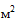 - расстановку и/или использование спортивных сооружений с соблюдением дистанции не менее 1,5 метра;- закрытие части кабинок для переодевания в бассейнах для соблюдения дистанции;- проведение в бассейнах групповых занятий акваэробикой численностью из расчета не более 1 человека на 5  площади зеркала воды в бассейне;- посещение бассейна для плавания из расчета не более 1 человека на 10  площади зеркала воды дорожки бассейна.6.3 Запрет приема пищи на рабочих местах, а также исключение для посетителей чая, кофе и т.д. (кроме бутилированной воды).6.4 Выделение для приема пищи сотрудникам спортивных сооружений специально отведенной комнаты с дозатором для обработки рук кожным антисептиком.6.5. Соблюдение принципов социального дистанцирования работников и посетителей (в том числе путем нанесения разметки для соблюдения расстояния 1,5 метра).7. Обеззараживание воздуха в помещениях с постоянным нахождением работников и посетителей путем использования оборудования для обеззараживания воздуха, разрешенных для применения в присутствии людей, в соответствии с паспортом на соответствующее оборудование.8. Проведение обучения и инструктажа персонала по вопросам предупреждения и распространения новой коронавирусной инфекции, в том числе по организации и проведению противоэпидемических мероприятий, по использованию средств индивидуальной защиты, по выполнению мер личной профилактики.9. Использование работниками спортивных сооружений средств индивидуальной защиты - маска (одноразовая или многоразовая) со сменой каждые 2-3 часа или респиратор фильтрующий, перчатки.10. Организация контроля за применением работниками средств индивидуальной защиты.11. Наличие пятидневного запаса средств индивидуальной защиты дезинфицирующих и моющих средств.12. В закрытых спортивных сооружениях и фитнес-клубах перед открытием проведение работы по очистке, дезинфекции и оценке эффективности работы вентиляционной системы аккредитованными организациями, обеспечение постоянного контроля за ее функционированием с целью поддержания нормируемых показателей воздухообмена.13. Проведение проветривания помещений каждые 2 часа или после окончания сеанса занятий.14. Усиление производственного контроля в бассейнах за качеством воды, эффективностью водоподготовки и обеззараживания воды в соответствии с требованиями санитарных правил.15. Проведение влажной уборки всех помещений, в том числе мест общего пользования (душевых, раздевален, полы водной зоны бассейна, комнаты приема пищи, отдыха), а также спортивного инвентаря, скамеек, лежаков необходимо осуществлять с применением дезинфицирующих средств вирулицидного действия 2 раза в день, туалетных комнат, контактных поверхностей тренажеров и дверных ручек - каждые 2 часа.16. После завершения обслуживания посетителей проведение обработки всех контактных поверхностей (дверных ручек, выключателей, спортивных тренажеров и т.д.) с применением дезинфицирующих средств по вирусному режиму.Руководитель
Федеральной службы
по надзору в сфере защиты прав
потребителей и благополучия человека
Главный государственный санитарный
врач Российской ФедерацииА